Результати опитування аспірантів 4 року навчання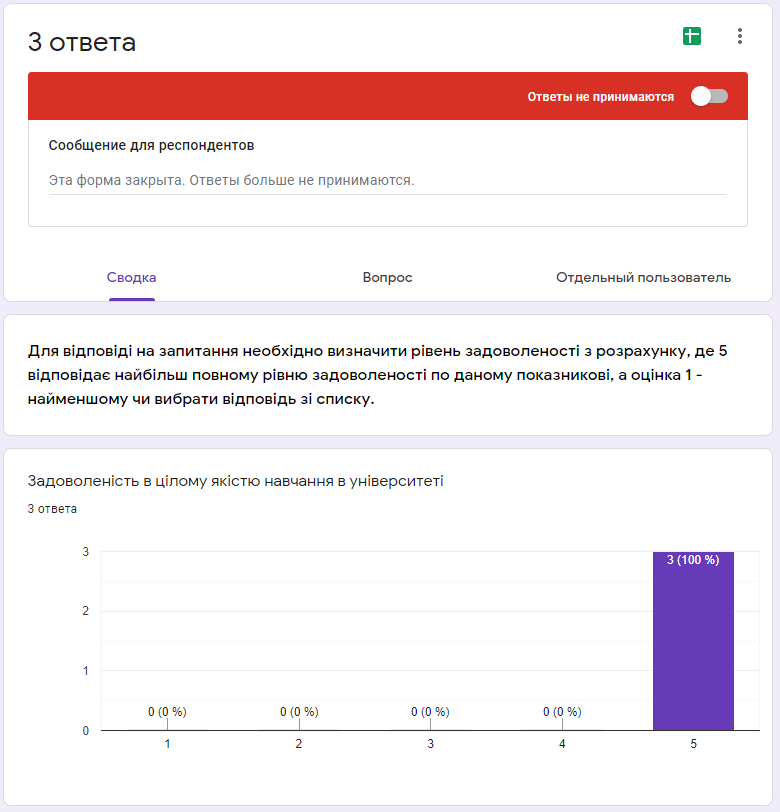 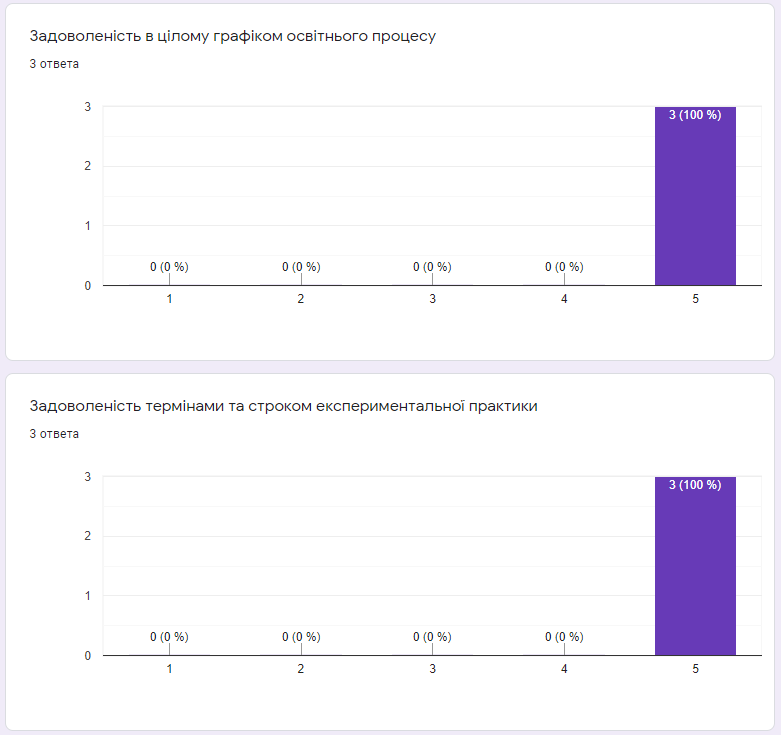 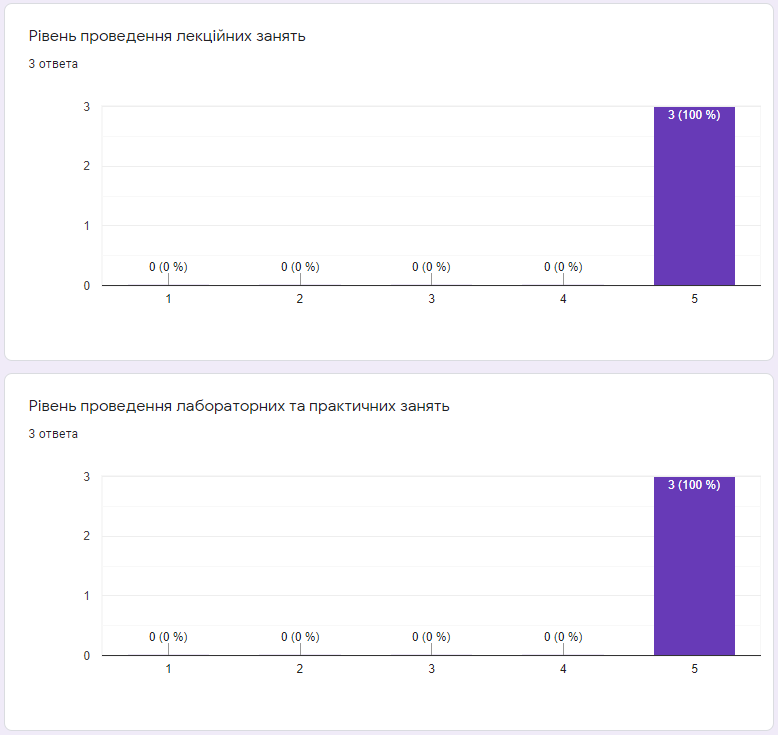 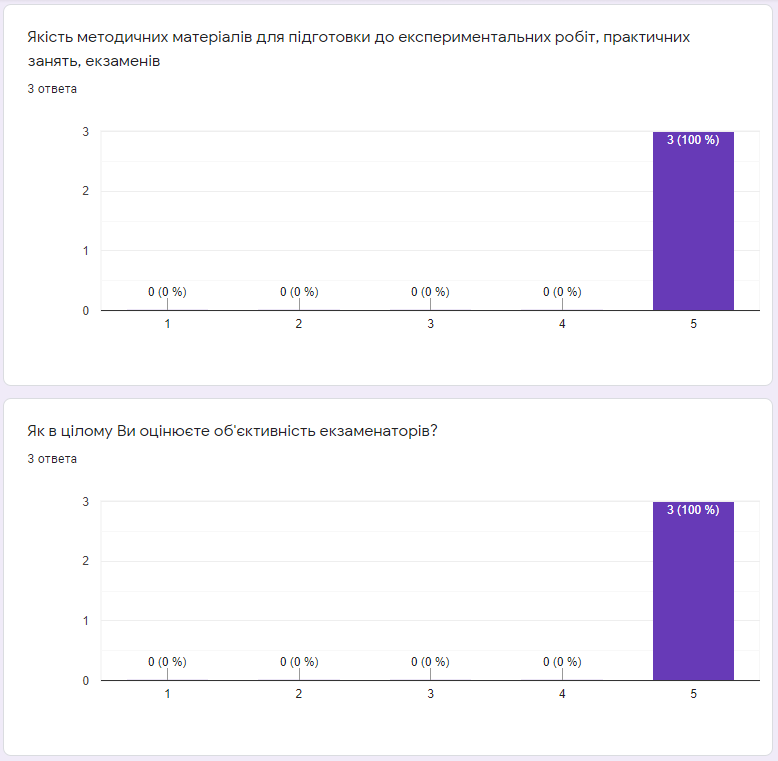 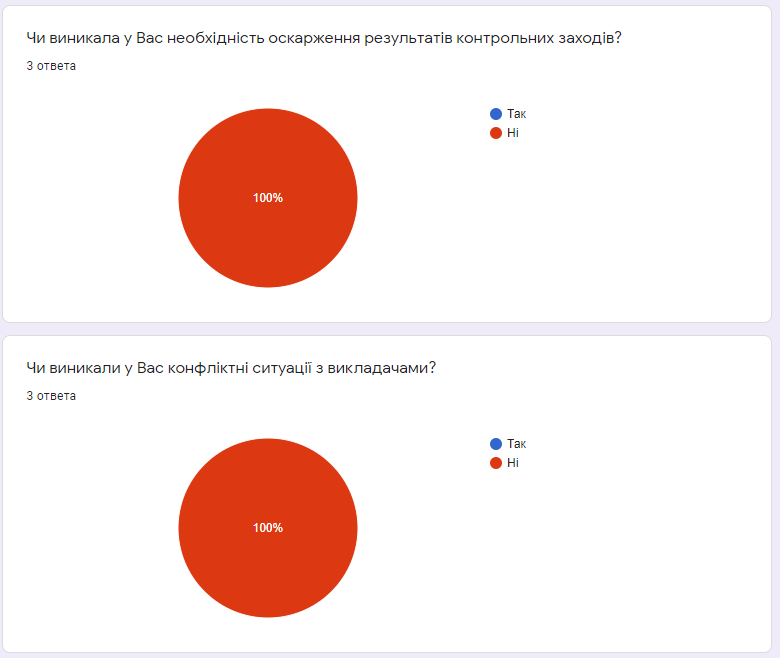 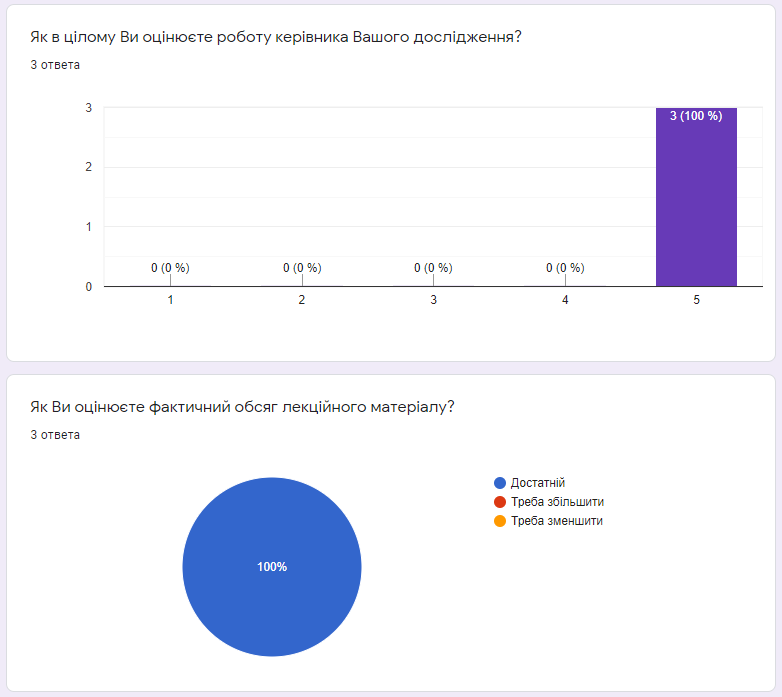 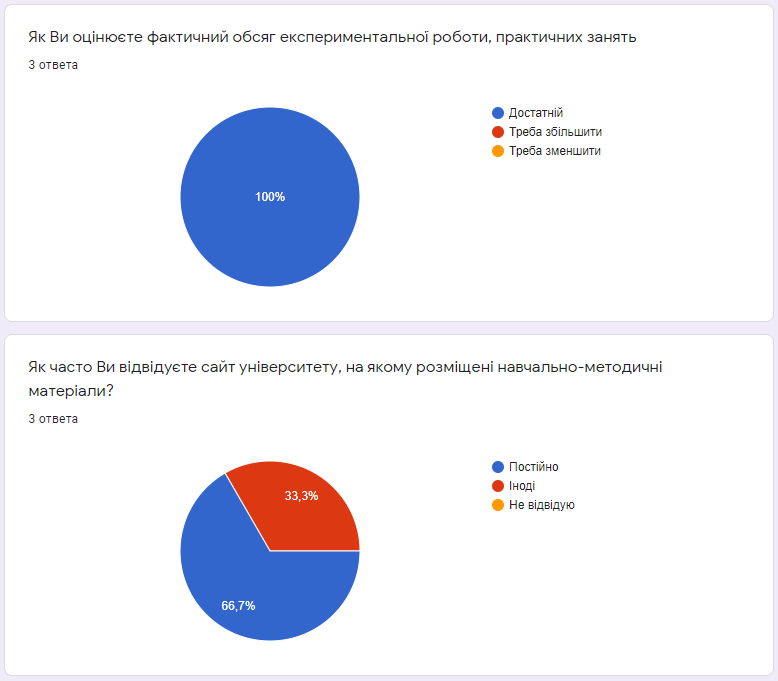 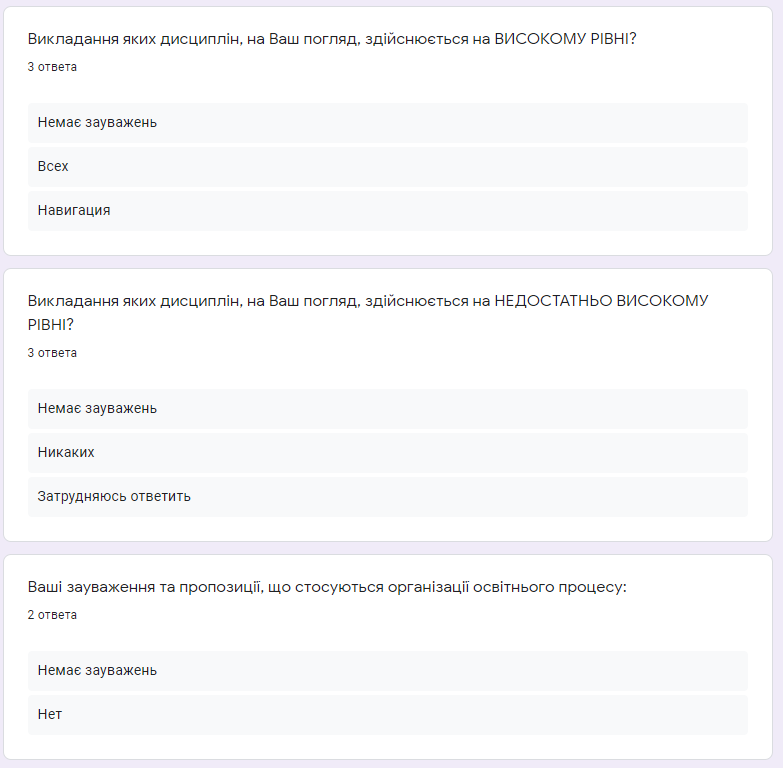 